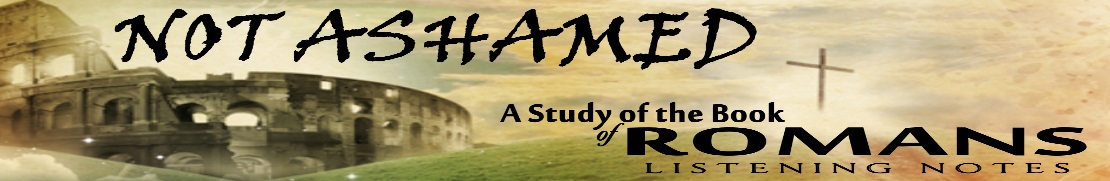 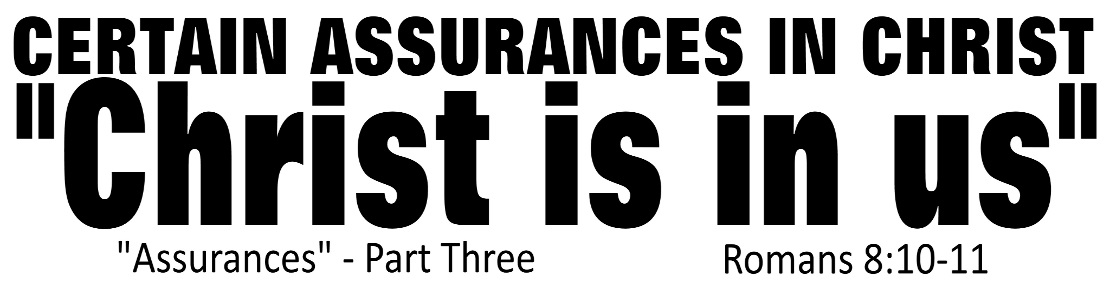 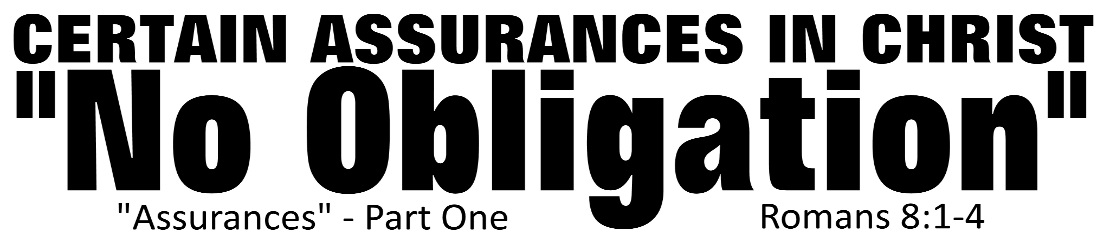 Dr.  K. Taylor, Senior Pastor, South Reno Baptist Church, Reno, NV       January , 2015 All Scriptures are printed verbatim with translations noted.    Pew Bible Page Number is 1041.In the Study Verse Section, God’s Word is printed in regular faced text with Pastor Joe’s commentary in the smaller faced text.Biblical words, underlined with dots, are explained in the brackets.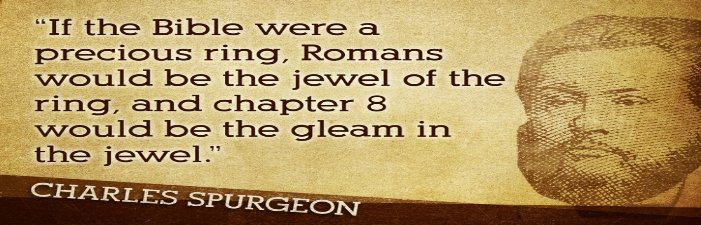 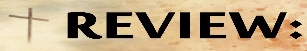 1. 2. 3. the word “you” is plural; phrase “Christ is in you” is in the present tense (note that the HCSB does not capitalize this word, the NASB doesbecause Christ is alive in it                                                       yA. Direct statement from the Holy Word of God.Ephesians 1:13–14, NIV84 - 13 ….Having believed (in Christ), you were marked in him with a seal, the promised Holy Spirit, 14 who is a deposit guaranteeing our inheritance until the redemption of those who are God’s possession—to the praise of his glory. Ephesians 4:30, NASB95 - 30 Do not grieve the Holy Spirit of God, by whom you were sealed for the day of redemption. John 5:24, NLT - 24 “I tell you the truth, those who listen to my message and believe in God who sent me have eternal life. They will never be condemned for their sins, but they have already passed from death into life. John 10:27–28, NASB95 - 27 “My sheep hear My voice, and I know them, and they follow Me; 28 and I give eternal life to them, and they will never perish; and no one will snatch them out of My hand. 1 John 5:13, NASB95 - 13 These things I have written to you who believe in the name of the Son of God, so that you may know that you have eternal life. B. The witness of the Holy Spirit of God.Romans 8:16, NIV84 - 16 The Spirit himself testifies with our spirit that we are God’s children. C. An outward evidence of an inward change.2 Corinthians 5:17, TLB - 17 When someone becomes a Christian, he becomes a brand new person inside. He is not the same anymore. A new life has begun!  - 20 “So then, you will know them by their fruits. Matthew 7:20, TLB - 20 Yes, the way to identify a tree or a person is by the kind of fruit produced. 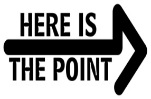 Life Application Section: 